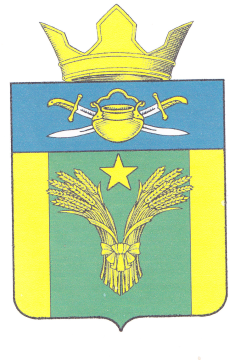 АДМИНИСТРАЦИЯ МАЙОРОВСКОГО СЕЛЬСКОГО ПОСЕЛЕНИЯ КОТЕЛЬНИКОВСКОГО МУНИЦИПАЛЬНОГО РАЙОНА ВОЛГОГРАДСКОЙ ОБЛАСТИот  10.01.2022 г                                        № 14О внесении изменений в постановление администрации Майоровского сельского поселения от 29.06.2012 г. № 31 «Об утверждении административного регламента предоставления администрацией Майоровского сельского поселения Котельниковского муниципального района Волгоградской области муниципальной услуги «Предоставление в аренду, безвозмездное пользование объектов муниципальной собственности поселения»В соответствии с постановлением Администрации Волгоградской области от 11.12.2021 г. № 678-п «О признании утратившим силу постановления Администрации Волгоградской области от 09 ноября 2015 г. № 664-п «О государственной информационной системе «Портал государственных и муниципальных услуг (функций) Волгоградской области», администрация Майоровского сельского поселения Котельниковского муниципального района Волгоградской области постановляет:Внести в административный регламент предоставления администрацией  Майоровского сельского поселения Котельниковского муниципального района Волгоградской области муниципальной услуги «Предоставление в аренду, безвозмездное пользование объектов муниципальной собственности поселения», утвержденный постановлением администрации Майоровского сельского поселения от 29.06.2012 г. № 31 (далее - административный регламент), следующие изменения:1.1. В абзаце втором-третьем   пункта 5.2 Раздела 5  административного регламента слова «либо регионального портала государственных и муниципальных услуг» исключить.2. Настоящее постановление вступает в силу со дня его официального обнародования.Глава Майоровскогосельского поселения -                                 А.В. ПоповПОСТАНОВЛЕНИЕ 